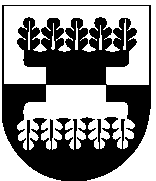 ŠILALĖS RAJONO SAVIVALDYBĖSTARYBAŠILALĖS RAJONO SAVIVALDYBĖS TARYBOS 4 POSĖDŽIO PROTOKOLAS2019 m. birželio 21 d. Nr. T2-16ŠilalėPosėdis įvyko 2019-06-21 10.00 val.Posėdžio pirmininkas – Algirdas Meiženis.Posėdžio sekretorė – Ingrida Montvidaitė.Tarybos narys Valdemaras Jasevičius buvo pasveikintas gimimo dienos proga bei įteikta gėlių.Į Šilalės rajono savivaldybės tarybą (toliau –Taryba) išrinkti 25 nariai. Posėdyje dalyvavo 24 Tarybos nariai.  Dėl pateisinamos priežasties nedalyvavo Dainius Bergelis.Posėdyje dalyvavo 22 kviestieji asmenys (sąrašas pridedamas).Posėdyje dalyvavo Lietuvos Respublikos Vyriausybės atstovė Tauragės apskrityje Irena Ričkuvienė, Šilalės rajono savivaldybės (toliau  – Savivaldybė) administracijos darbuotojai, Savivaldybės viešųjų ir biudžetinių įstaigų vadovai, seniūnai,  žiniasklaidos atstovai.Posėdį pradėjo Savivaldybės meras Algirdas Meiženis. Posėdis pradedamas (bendru sutarimu).Posėdžio pirmininkas Algirdas Meiženis priminė, kad Tarybos posėdyje bus balsuojama elektronine balsavimo sistema.Posėdžio pirmininkas A. Meiženis sakė, kad darbotvarkė Tarybos nariams pateikta. Siūloma pritarti Tarybos posėdžio darbotvarkei.Visai Tarybos posėdžio darbotvarkei pritarta vienbalsiai (už – 24).DARBOTVARKĖ:Dėl Šilalės rajono savivaldybės mero pavaduotojo skyrimo. Pranešėjas Algirdas Meiženis; Dėl Valdemaro Jasevičiaus paskyrimo į Šilalės rajono savivaldybės administracijos direktoriaus pareigas. Pranešėjas Algirdas Meiženis; Dėl pavedimo Martynui Remeikiui. Pranešėjas Algirdas Meiženis; Dėl Šilalės garbės piliečio vardo atrankos komisijos sudarymo. Pranešėjas Algirdas Meiženis; Dėl Šilalės rajono savivaldybės seniūnaičių rinkimo ir atšaukimo tvarkos aprašo patvirtinimo. Pranešėja Vilma Kuzminskaitė;Dėl Šilalės rajono savivaldybės Bendruomeninių organizacijų tarybos nuostatų patvirtinimo. Pranešėja Vilma Kuzminskaitė;Dėl Šilalės rajono savivaldybės Bendruomeninių organizacijų tarybos sudarymo. Pranešėja Vilma Kuzminskaitė;Dėl įsipareigojimo skirti lėšas. Pranešėja Danguolė Vėlavičiutė;Dėl Šilalės rajono savivaldybės tarybos 2018 m. lapkričio 29 d. sprendimo Nr. T1-235 „Dėl didžiausio leistino pareigybių (etatų) skaičiaus biudžetinėse įstaigose nustatymo“ pakeitimo. Pranešėja Danguolė Vėlavičiutė;  Dėl Šilalės rajono savivaldybės tarybos 2019 m. sausio 31 d. sprendimo Nr. T1-14 ,,Dėl sutikimo reorganizuoti Šilalės r. Pajūralio pagrindinę mokyklą, prijungiant ją prie Šilalės r. Kvėdarnos Kazimiero Jauniaus gimnazijos“ pripažinimo netekusiu galios. Pranešėja Rasa Kuzminskaitė;Dėl Šilalės rajono savivaldybės tarybos 2018 m. birželio 28 d. sprendimo Nr. T1-158 ,,Dėl Apmokėjimo už pagrindinės sesijos valstybinių ir mokyklinių brandos egzaminų vykdymą, mokyklinių brandos egzaminų kandidatų darbų vertinimą ir apeliacijų nagrinėjimą, pakartotinės sesijos mokyklinių brandos egzaminų vykdymą, kandidatų darbų vertinimą tvarkos aprašo patvirtinimo“ pakeitimo. Pranešėja Rasa Kuzminskaitė;Dėl Šilalės rajono religinių bendruomenių rėmimo ir nekilnojamojo kultūros paveldo tvarkybos programos 2019–2021 m. atrankos komisijos ir atrankos komisijos veiklos nuostatų. Pranešėja Rasa Kuzminskaitė;Dėl Šilalės r. Kvėdarnos Kazimiero Jauniaus gimnazijos vidaus struktūros pertvarkymo ir nuostatų patvirtinimo. Pranešėja Rasa Kuzminskaitė;Dėl Šilalės r. Kvėdarnos Prano Liatuko pradinės mokyklos pavadinimo pakeitimo ir Šilalės r. Kvėdarnos darželio „Saulutė“ nuostatų patvirtinimo. Pranešėja Rasa Kuzminskaitė;Dėl Šilalės rajono savivaldybės tarybos 2018 m. gruodžio 21 d. sprendimo Nr. T1-272 „Dėl pritarimo projekto „Bendruomeninių vaikų globos namų steigimas ir vaikų dienos centrų tinklo plėtra Šilalės rajono savivaldybėje“ įgyvendinimui“ pakeitimo. Pranešėjas Martynas Remeikis;Dėl Šilalės rajono savivaldybės teritorijos ir savivaldybės teritorijos dalies (Šilalės miesto) bendrojo plano keitimo pradžios ir planavimo tikslų. Pranešėjas Martynas Remeikis;Dėl valstybinės žemės sklypo įrašymo į neprivatizuojamų žemių planą. Pranešėjas Martynas Remeikis;Dėl Šilalės rajono savivaldybės tarybos 2017 m. gegužės 25 d. sprendimo Nr. T1-152 „Dėl Šilalės rajono energinio efektyvumo didinimo daugiabučiuose namuose ir savivaldybės viešajame pastate programos patvirtinimo ir administratoriaus skyrimo“ pakeitimo. Pranešėjas Martynas Reimeikis; Dėl pritarimo Jungtinės veiklos (partnerystės) sutarties projektui įgyvendinant projektą „Tauragės regiono komunalinių atliekų tvarkymo infrastruktūros plėtra“. Pranešėjas Martynas Remeikis;Dėl Šilalės rajono savivaldybės tarybos 2018 m. rugpjūčio 30 d. sprendimo Nr. T1-194 „Dėl uždarosios akcinės bendrovės „Šilalės šilumos tinklai“ šilumos kainų dedamųjų ketvirtiesiems šilumos bazinės kainos dedamųjų galiojimo metams nustatymo“ pakeitimo. Pranešėja Reimunda Kibelienė;Dėl sutikimo perimti Šilalės rajono savivaldybės nuosavybėn valstybei nuosavybės teise priklausantį materialųjį turtą. Pranešėja Reimunda  Kibelienė; Dėl fiksuotų pajamų mokesčio dydžių, taikomų įsigyjant verslo liudijimus 2020 metais vykdomai veiklai, patvirtinimo. Pranešėja Reimunda  Kibelienė; Dėl gyvenamųjų patalpų išbraukimo iš tarnybinių gyvenamųjų patalpų. Pranešėja Reimunda  Kibelienė;Dėl Šilalės rajono savivaldybės tarybos 2015 m. kovo 27 d. sprendimo Nr. T1-70 „Dėl Šilalės rajono savivaldybės būsto fondo ir socialinio būsto, kaip savivaldybės būsto fondo dalies, sąrašų patvirtinimo“ pakeitimo. Pranešėja Reimunda  Kibelienė; Dėl Šilalės rajono savivaldybės tarybos 2015 m. rugpjūčio 27 d. sprendimo Nr. T1-211 „Dėl Parduodamų Šilalės rajono savivaldybės būstų ir pagalbinio ūkio paskirties pastatų sąrašo patvirtinimo“ pakeitimo. Pranešėja Reimunda  Kibelienė;Dėl Šilalės rajono savivaldybės Neįgaliųjų reikalų komisijos 2018 metų veiklos ataskaitos. Pranešėja Danguolė Račkauskienė; Dėl Šilalės rajono savivaldybės  tarybos 2015 m. gegužės 28 d. sprendimo Nr. T1-135 „Dėl Šilalės rajono savivaldybės Neįgaliųjų reikalų komisijos sudarymo ir nuostatų patvirtinimo“ pakeitimo. Pranešėja Danguolė Račkauskienė; Dėl uždarosios akcinės bendrovės „Šilalės būstas“ informacijos. Pranešėja Daiva Vaičiulienė.Algirdas Meiženis pasiūlė išrinkti slapto balsavimo balsų skaičiavimo komisiją. Balsų skaičiavimo komisiją siūloma sudaryti iš visų Tarybos mandatus gavusių partijų sąrašų atstovų, skiriant į balsų skaičiavimo komisiją po vieną kiekvieno sąrašo atstovą (balsų skaičiavimo komisija iš 6 narių).Posėdžio pirmininkas Algirdas Meiženis siūlė balsuoti už tai, kad slapto balsavimo balsų skaičiavimo komisija būtų sudaryta iš 6 narių. Pasiūlymui, kad slapto balsavimo komisija būtų sudaryta iš 6 narių, pritarta (balsų dauguma).Į balsavimo komisiją pasiūlyti šie Tarybos nariai: Loreta Kalnikaitė, Akvilė Gargasaitė, Egidijus Gečas, Raimundas Vaitiekus, Gintautas Macevičius, Albinas Ežerskis (pritarta  vienbalsiai).BALSAVO: UŽ – 24, PRIEŠ – 0, NEBALSAVO – 0.Posėdžio pirmininkas Algirdas Meiženis paskelbė 5 min. pertrauką, kol balsų skaičiavimo komisija išsirinks pirmininką ir sekretorių.       Po pertraukos posėdis tęsiamas. Balsų skaičiavimo komisija pirmininku išsirinko Gintautą Macevičių, o sekretore – Akvilę Gargasaitę. Balsų skaičiavimo komisijos pirmininkas Gintautas Macevičius Tarybos nariams perskaitė Komisijos protokolą (pridedamas).Algirdas Meiženis pristato slapto balsavimo eigą.SVARSTYTA. Šilalės rajono savivaldybės mero pavaduotojo skyrimas. Pranešėjas Algirdas Meiženis pristatė sprendimo projektą ir į mero pavaduotojo pareigas siūlė Tadą Bartkų.Posėdžio pirmininkas Algirdas Meiženis klausė, ar Tadas Bartkus sutinka balotiruotis į Mero pavaduotojo pareigas, nes būtina į slapto balsavimo biuletenį įrašyti kandidato pavardę.Tadas Bartkus sakė, kad sutinka balotiruotis į Mero pavaduotojo pareigas.Posėdžio pirmininkas Algirdas Meiženis pakvietė Tadą Bartkų prisistatyti. Po prisistatymo kandidatas į mero pavaduotojo pareigas atsakė į Tarybos narių pateiktus klausimus.Algirdas Meiženis balsų skaičiavimo komisijai siūlė įrašyti į slapto balsavimo biuletenį kandidato Tado Bartkaus vardą ir pavardę. Posėdžio pirmininkas Algirdas Meiženis siūlė patvirtinti slapto balsavimo biuletenio pavyzdį (vienbalsiai). BALSAVO: UŽ – 24, PRIEŠ – 0, NEBALSAVO – 0.Algirdas Meiženis paskelbė   15 minučių pertrauką, kol parengs slapto balsavimo biuletenį „Dėl Šilalės rajono savivaldybės mero pavaduotojo skyrimo“ bei įvyks slaptas balsavimas.Po pertraukos posėdis tęsiamas. Balsų skaičiavimo komisijos pirmininkas Gintautas Macevičius Tarybos nariams perskaitė Komisijos protokolą (pridedamas) ir supažindino Tarybos narius su slapto balsavimo dėl mero  pavaduotojo skyrimo rezultatais. Už Tado Bartkaus kandidatūrą balsavo 19 Tarybos narių, prieš – 5.Nuo balsavimo už pateiktą sprendimo projektą nusišalino Tadas Bartkus ir išėjo iš posėdžių salės. Algirdas Meiženis pristato sprendimo projektą ir siūlo jam pritarti.NUSPRĘSTA. Sprendimas priimtas vienbalsiai.BALSAVO: UŽ – 23, PRIEŠ – 0, NEBALSAVO – 0.Tadas Bartkus grįžo į posėdžių salę.Išrinktas Mero pavaduotojas buvo pasveikintas bei įteikta gėlių.SVARSTYTA. Valdemaro Jasevičiaus paskyrimas į Šilalės rajono savivaldybės administracijos direktoriaus pareigas.Pranešėjas Algirdas Meiženis į Administracijos direktoriaus  pareigas siūlė Valdemarą Jasevičių.Posėdžio pirmininkas Algirdas Meiženis klausė, ar Valdemaras Jasevičius sutinka balotiruotis į Administracijos direktoriaus pareigas, nes būtina į slapto balsavimo biuletenį įrašyti kandidato pavardę.Valdemaras Jasevičius sakė, kad sutinka balotiruotis į Administracijos direktoriaus  pareigas ir prisistatė.Po prisistatymo kandidatas į Administracijos direktoriaus pareigas atsakė į Tarybos narių pateiktus klausimus.Algirdas Meiženis pakomentavo  dėl darbo užmokesčio Administracijos darbuotojams.Posėdžio pirmininkas Tarybos nariams pateikė paruoštą slapto balsavimo dėl Šilalės rajono savivaldybės administracijos direktoriaus skyrimo biuletenio pavyzdį.Posėdžio pirmininkas Algirdas Meiženis siūlė patvirtinti slapto balsavimo biuletenio pavyzdį (vienbalsiai). Posėdžio pirmininkas Algirdas Meiženis paskelbė 20 min. pertrauką, kol balsų skaičiavimo komisija parengs slapto balsavimo biuletenį „Dėl Šilalės rajono savivaldybės administracijos direktoriaus skyrimo“ bei įvyks slaptas balsavimas.Po pertraukos posėdis tęsiamas. Balsų skaičiavimo komisijos pirmininkas Gintautas Macevičius Tarybos nariams perskaitė Komisijos protokolą (pridedamas) ir supažindino Tarybos narius su slapto balsavimo dėl Administracijos direktoriaus skyrimo rezultatais. Už Valdemaro Jasevičiaus kandidatūrą balsavo 19 Tarybos narių, prieš – 5.Nuo balsavimo už pateiktą sprendimo projektą nusišalino Valdemaras Jasevičius ir išėjo iš posėdžių salės. Algirdas Meiženis pristatė sprendimo projektą ir prašė jam pritarti.BALSAVO: UŽ – 23, PRIEŠ – 0, NEBALSAVO – 0.Valdemaras Jasevičius grįžo į posėdžių salę.Išrinktas Administracijos direktorius buvo pasveikintas bei įteikta gėlių.SVARSTYTA. Pavedimas Martynui Remeikiui. Pranešėjas Algirdas Meiženis pristatė sprendimo projektą ir prašė pritarti.Vyriausybės  atstovė pasitikslino dėl atlyginimo.Algirdas Meiženis siūlė nustatyti Martynui Remeikiui 20 procentų jo pareiginės algos dydžio priemoką, kol naujai kadencijai paskirtas Administracijos direktorius pradės eiti pareigas.Posėdžio pirmininkas pasiūlė balsuoti už patikslintą  sprendimo projektą. NUSPRĘSTA. Sprendimas priimtas su pakeitimu.BALSAVO: UŽ – 24, PRIEŠ – 0, SUSILAIKĖ – 0.SVARSTYTA. Šilalės garbės piliečio vardo atrankos komisijos sudarymas. Pranešėjas Algirdas Meiženis pristatė sprendimo projektą  ir siūlė jam pritarti.NUSPRĘSTA. Sprendimas priimtas vienbalsiai.BALSAVO: UŽ – 24, PRIEŠ – 0, SUSILAIKĖ – 0.SVARSTYTA. Šilalės rajono savivaldybės seniūnaičių rinkimo ir atšaukimo tvarkos aprašo patvirtinimas.Pranešėja Vilma Kuzminskaitė pristatė sprendimo projektą.NUSPRĘSTA. Sprendimas priimtas vienbalsiai.BALSAVO: UŽ – 24, PRIEŠ – 0, SUSILAIKĖ – 0.SVARSTYTA. Šilalės rajono savivaldybės bendruomeninių organizacijų tarybos nuostatų patvirtinimas.Pranešėja Vilma Kuzminskaitė pristatė sprendimo projektą ir prašė jam pritarti.Tarybos nariai diskutuoja apie sprendimo projektą. NUSPRĘSTA. Sprendimas priimtas vienbalsiai.BALSAVO: UŽ – 24, PRIEŠ – 0, SUSILAIKĖ – 0.SVARSTYTA. Šilalės rajono savivaldybės bendruomeninių organizacijų tarybos sudarymas.Pranešėja Vilma Kuzminskaitė pristatė sprendimo projektą ir siūlė jam pritarti.Tarybos nariai diskutuoja apie sprendimo projektą. Posėdžio pirmininkas siūlė balsuoti už  pateiktą sprendimo projektą.NUSPRĘSTA. Sprendimas priimtas.BALSAVO: UŽ – 24, PRIEŠ – 0, SUSILAIKĖ – 0.SVARSTYTA. Įsipareigojimas skirti lėšas.Pranešėja Danguolė Vėlavičiutė pristatė sprendimo projektą ir prašė jam pritarti.Vera Macienė pasitikslino, kas įeina į sąvoką „interjero tvarkybos sprendinių parengimas“.Švietimo, kultūros ir sporto skyriaus  vyriausioji specialistė Jurgita Viršilienė paaiškino šią sąvoką.Komisijos nariai toliau diskutuoja apie sprendimo projektą. Algirdas Meiženis pasiūlė balsuoti už pateiktą sprendimo projektą.NUSPRĘSTA. Sprendimas priimtas.BALSAVO: UŽ – 24, PRIEŠ – 0, SUSILAIKĖ – 0.SVARSTYTA. Šilalės rajono savivaldybės tarybos 2018 m. lapkričio 29 d. sprendimo Nr. T1-235 „Dėl didžiausio leistino pareigybių (etatų) skaičiaus biudžetinėse įstaigose nustatymo“ pakeitimas.Pranešėja Danguolė Vėlavičiutė pristatė sprendimo projektą ir prašė jam pritarti.Tarybos nariai diskutuoja apie sprendimo projektą.Tadas Bartkus paminėjo, kad 6,62 etato sudaro  pradinių klasių mokytojai, o 1 etatas kitas pareigas užimantys darbuotojai.Mokyklos direktorė sprendimo projektu yra nepatenkinta.Vitalija Jankauskaitė-Milčiuvienė pasiūlė sprendimo projektų pranešėjams pristatyti  sprendimo projektų esmę, kadangi ne visi Tarybos nariai yra visuose komitetuose.Algirdas Meiženis pažymi, kad kiekviename komitete yra deleguoti atstovai nuo frakcijos, kurie  privalo perduoti frakcijos nariams, komiteto posėdžiuose svarstomus klausimus.Vyriausybės atstovė Irena Ričkuvienė pabrėžė, kad nuo posėdžio pirmininko ir organizavimo priklauso posėdžio tvarka ir kitose savivaldybėse yra taikoma įvairi praktika.Balsuojama už pateikto sprendimo projektą.NUSPRĘSTA. Sprendimas priimtas.BALSAVO: UŽ – 23, PRIEŠ – 0, SUSILAIKĖ – 1.SVARSTYTA. Šilalės rajono savivaldybės tarybos 2019 m. sausio 31 d. sprendimo Nr. T1-14 ,,Dėl sutikimo reorganizuoti Šilalės r. Pajūralio pagrindinę mokyklą, prijungiant ją prie Šilalės r. Kvėdarnos Kazimiero Jauniaus gimnazijos“ pripažinimas netekusiu galios.Rima Norvilienė nusišalina nuo sprendimo projekto, kadangi sesuo dirba Šilalės r. Pajūralio pagrindinėje mokykloje.Pranešėja Akvilina Žąsytienė pristatė sprendimo projektą ir prašė jam pritarti.Balsuojama už pateikto sprendimo projektą.NUSPRĘSTA. Sprendimas priimtas.BALSAVO: UŽ – 23, PRIEŠ – 0, SUSILAIKĖ – 0.Į posėdžių salę grįžta nusišalinę Tarybos nariai.SVARSTYTA. Šilalės rajono savivaldybės tarybos 2018 m. birželio 28 d. sprendimo Nr. T1-158 ,,Dėl apmokėjimo už pagrindinės sesijos valstybinių ir mokyklinių brandos egzaminų vykdymą, mokyklinių brandos egzaminų kandidatų darbų vertinimą ir apeliacijų nagrinėjimą, pakartotinės sesijos mokyklinių brandos egzaminų vykdymą, kandidatų darbų vertinimą tvarkos aprašo patvirtinimo“ pakeitimas. Pranešėja Akvilina Žąsytienė pristatė sprendimo projektą ir prašė jam pritarti.Balsuojama už pateikto sprendimo projektą.NUSPRĘSTA. Sprendimas priimtas.BALSAVO: UŽ – 24, PRIEŠ – 0, SUSILAIKĖ – 0.SVARSTYTA. Šilalės rajono religinių bendruomenių rėmimo ir nekilnojamojo kultūros paveldo tvarkybos programos 2019–2021 m. atrankos komisijos ir atrankos komisijos veiklos nuostatų pakeitimo. Pranešėja Jurgita Viršilienė pristatė sprendimo projektą ir prašė jam pritarti.Erika Gargasė klausė, kodėl nėra nei vieno nario iš opozicijos.Algirdas Meiženis atsakė, kad tokios sudėties komisija yra pakankamai kompetentinga atlikti savo darbą.Jonas Gudauskas išsakė pastebėjimą, kad meras žadėjo, kad visose komisijose bus įtraukta narių iš opozicijos.Algirdas Meiženis atsakė, kad į kiekvieną komisiją gali deleguoti savo narį.Raimundas Vaitiekus pastebėjo, jog valdančioji dauguma nori daryti įtaką.Balsuojama už pateikto sprendimo projektą.NUSPRĘSTA. Sprendimas priimtas.BALSAVO: UŽ – 16, PRIEŠ – 0, SUSILAIKĖ – 8.SVARSTYTA. Šilalės r. Kvėdarnos Kazimiero Jauniaus gimnazijos vidaus struktūros pertvarkymo ir nuostatų patvirtinimas.Pranešėja Akvilina Žąsytienė pristatė sprendimo projektą ir prašė jam pritarti.Pranešėja paminėjo, kad keičiama  Šilalės r. Kvėdarnos Kazimiero Jauniaus gimnazijos nuostatų 39.4 papunktis vietoje „metodinės tarybos“ keičiama „metodines grupes“, taip pat 43 punktas vietoj „mokinių komitete“ pakeisti į „mokinių taryboje“.Posėdžio pirmininkas pasiūlo balsuoti  už pateikto sprendimo projektą su pakeitimu.NUSPRĘSTA. Sprendimas priimtas.BALSAVO: UŽ – 23, PRIEŠ – 0, SUSILAIKĖ –1.SVARSTYTA. Šilalės r. Kvėdarnos Prano Liatuko pradinės mokyklos pavadinimo pakeitimas ir Šilalės r. Kvėdarnos darželio „Saulutė“ nuostatų patvirtinimas. Pranešėja Akvilina Žasytienė pristatė sprendimo projektą ir prašė jam pritarti.Loreta Kalnikaitė prašo paaiškinti, kodėl nepriimtinas  pavadinimas.Darželio direktorius paaiškino, kad pavadinimas buvo pasirinktas remiantis bendruomenės apklausos rezultatais. Rima Norvilienė pasitikslino, ar buvo siūlytas „Prano Liatuko darželio“ pavadinimas.Direktorius atsakė, kad bendruomenei buvo siūlytas „Prano Liatuko darželio“ pavadinimas.Vera Macienė direktoriui replikavo, kad paskubėjo pakeisdami pavadinimą, kadangi tai yra Kvėdarnos miesteliui žymus žmogus.Algirdas Meiženis siūlo balsuoti už šį sprendimo projektą.NUSPRĘSTA. Sprendimas priimtas.BALSAVO: UŽ – 17, PRIEŠ – 0, SUSILAIKĖ –7.15. SVARSTYTA. Šilalės rajono savivaldybės tarybos 2018 m. gruodžio 21 d. sprendimo Nr. T1-272 „Dėl pritarimo projekto „Bendruomeninių vaikų globos namų steigimas ir vaikų dienos centrų tinklo plėtra Šilalės rajono savivaldybėje“ įgyvendinimui“ pakeitimas.Pranešėjas Martynas Remeikis pristatė sprendimo projektą ir prašė jam pritarti.Algirdas Meiženis siūlo balsuoti už šį sprendimo projektą su pakeitimu.NUSPRĘSTA. Sprendimas priimtas, vienbalsiai.BALSAVO: UŽ – 24, PRIEŠ – 0, SUSILAIKĖ –0.16. SVARSTYTA. Šilalės rajono savivaldybės teritorijos ir savivaldybės teritorijos dalies (Šilalės miesto) bendrojo plano keitimo pradžia ir planavimo tikslai.Pranešėjas Martynas Remeikis pristatė sprendimo projektą ir prašė jam pritarti.Martynas Remeikis pasiūlė pakoreguoti techninę klaidą ir 3 punkte  pakeisti sprendimo numerį iš T1-127 į T1-107.Rima Norvilienė tikslinasi, ar turi projektas aiškią strategiją ir planą jo įgyvendinimui. Martynas Remeikis atsakė, jog seno plano pagrindu bus sudaromas naujas, kuriame bus numatyti pėsčiųjų takai, sporto aikštelės, sporto salė bei daromi žygiai.Algirdas Meiženis siūlo balsuoti už šį sprendimo projektą su techninės klaidos pakeitimu.NUSPRĘSTA. Sprendimas priimtas, vienbalsiai.BALSAVO: UŽ – 24, PRIEŠ – 0, SUSILAIKĖ –0.17. SVARSTYTA. Valstybinės žemės sklypo įrašymas į neprivatizuojamų žemių planą.Pranešėjas Martynas Remeikis pristatė sprendimo projektą ir prašė jam pritarti.Martynas Remeikis pristatė, kad Vyriausybės atstovas siūlė preambulėje įrašyti Šilalės kaimiškosios seniūnijos prašymo numerį 07-104 (1.7).Raimundas Vaitiekus klausė, ar yra gyventojų prašymas ar tik Šilalės kaimiškosios seniūnijos seniūno prašymas.Martynas Remeikis patikslino, kad yra Šilalės miesto seniūno prašymas nuo Šilalės kaimiškosios seniūnijos gyventojų.Albinas Ežerskis tikslinasi, ar yra suderinta su Nacionaline žemės tarnyba.Martynas Remeikis patvirtino, kad svarstomas žemės sklypas yra valstybės nuosavybė.Posėdžio pirmininkas siūlė pritarti pateiktam sprendimo projektui su techniniu patikslinimu.NUSPRĘSTA. Sprendimas priimtas. BALSAVO: UŽ – 23, PRIEŠ – 0, SUSILAIKĖ –1. SVARSTYTA. Šilalės rajono savivaldybės tarybos 2017 m. gegužės 25 d. sprendimo Nr. T1-152 „Dėl Šilalės rajono energinio efektyvumo didinimo daugiabučiuose namuose ir savivaldybės viešajame pastate programos patvirtinimo ir administratoriaus skyrimo“ pakeitimas.Pranešėjas Martynas Remeikis pristatė sprendimo projektą ir siūlė jam pritarti.Algirdas Meiženis siūlė pritarti pateiktam sprendimo projektui.NUSPRĘSTA. Sprendimas priimtas, vienbalsiai.BALSAVO: UŽ – 24, PRIEŠ – 0, SUSILAIKĖ – 0.SVARSTYTA. Pritarimas jungtinės veiklos (partnerystės) sutarties projektui įgyvendinant projektą „Tauragės regiono komunalinių atliekų tvarkymo infrastruktūros plėtra“.Pranešėjas Martynas Remeikis pristatė sprendimo projektą ir prašė jam pritarti.Posėdžio pirmininkas siūlė pritarti pateiktam sprendimo projektui.NUSPRĘSTA. Sprendimas priimtas, vienbalsiai.BALSAVO: UŽ – 24, PRIEŠ – 0, SUSILAIKĖ –0.SVARSTYTA. Šilalės rajono savivaldybės tarybos 2018 m. rugpjūčio 30 d. sprendimo Nr. T1-194 „Dėl uždarosios akcinės bendrovės „Šilalės šilumos tinklai“ šilumos kainų dedamųjų ketvirtiesiems šilumos bazinės kainos dedamųjų galiojimo metams nustatymo“ pakeitimas.Rolandas Toleikis ir Egidijus Gečas nusišalina nuo sprendimo projekto svarstymo. Pranešėja Reimunda Kibelienė pristatė sprendimo projektą ir prašė jam pritarti.Tadas Bartkus klausia ar gyventojams kaina kyla dėl kaimo mokyklų katilinių prijungimo.Kęstutis Ačas atsakė, kad kaimo mokyklų katilinių prijungimas įtakos neturėjo.Albinas Ežerskis siūlo pritarti šilumos kainų padidinimui.Posėdžio pirmininkas siūlė pritarti pateiktam sprendimo projektui.NUSPRĘSTA. Sprendimas nepriimtas.BALSAVO: UŽ – 11 PRIEŠ – 0, SUSILAIKĖ –11.SVARSTYTA. Sutikimas perimti Šilalės rajono savivaldybės nuosavybėn valstybei nuosavybės teise priklausantį materialųjį turtą.Rima Norvilienė nusišalina nuo sprendimo projekto svarstymo, kadangi tai yra susiję su Tarybos narės dabartine darboviete.Pranešėja Reimunda Kibelienė pristatė sprendimo projektą ir siūlė jam pritarti.Balsuojama už pateikto sprendimo projektą.NUSPRĘSTA. Sprendimas priimtas balsų dauguma.BALSAVO: UŽ – 23, PRIEŠ – 0, SUSILAIKĖ – 0.SVARSTYTA. Fiksuotų pajamų mokesčio dydžių, taikomų įsigyjant verslo liudijimus 2020 metais vykdomai veiklai, patvirtinimas.Pranešėja Reimunda Kibelienė pristatė sprendimo projektą ir prašė jam pritarti.Tadas Bartkus klausia dėl nulinių lengvatų.Reimunda Kibelienė patvirtino, kad ši lengvata yra numatyta Valstybinės mokesčių inspekcijos.Vera Macienė pastebėjo, kad „Lengvatų, taikomų gyventojams, įsigyjantiems verslo liudijimus 2020 metais, sąraše“ 102 kode turi būti ne darbo birža, o „Užimtumo tarnyba“.Rima Norvilienė siūlo suvienodinti, nustatyti 106 Eur fiksuotų pajamų dydį veikloms „Filmavimas pramoginiuose renginiuose (išskyrus reportažų, informacinių laidų rengimą ir kitą žurnalistinio ar tiriamojo pobūdžio veiklą)“ ir „Fotografavimo veikla (išskyrus fotoreporterių veiklą)“. Taip pat siūlo į lengvatų sąrašą įtraukti iki 29 metų amžiaus jaunimą ir atleisti nuo verslo liudijimo mokesčio iki vienų metų. Rolandas Toleikis prieštarautų prieš lengvatas, kadangi bus iškreipta rinka.Arvydas Petkus siūlo netaikyti lengvatų.Algirdas Meiženis pasiūlė balsuoti už pateiktą pasiūlymą suvienodinti, nustatyti 106 Eur fiksuotų pajamų dydį veikloms „Filmavimas pramoginiuose renginiuose (išskyrus reportažų, informacinių laidų rengimą ir kitą žurnalistinio ar tiriamojo pobūdžio veiklą)“ ir „Fotografavimo veikla (išskyrus fotoreporterių veiklą)“.BALSAVO: UŽ – 14, PRIEŠ – 3, SUSILAIKĖ –7.Sprendimo projektui su pasiūlymu pritarta.Algirdas Meiženis pasiūlė balsuoti, už lengvatų taikymą iki 29 metų amžiaus jaunimui.BALSAVO: UŽ – 9, PRIEŠ – 6, SUSILAIKĖ – 9.Algirdas Meiženis pasiūlė balsuoti už pateiktą sprendimo projektą su pakeitimu.NUSPRĘSTA. Sprendimas priimtas su pakeitimu.BALSAVO: UŽ – 24, PRIEŠ – 0, SUSILAIKĖ – 0.SVARSTYTA. Gyvenamųjų patalpų išbraukimas iš tarnybinių gyvenamųjų patalpų.Pranešėja Reimunda Kibelienė pristatė sprendimo projektą ir prašė jam pritarti. Vera Macienė pasitikslina, ką planuojama daryti su gyvenamosiomis patalpomis ir kokia buto remonto sąmata.Reimunda Kibelienė patikslino, kad bus atliekamas remontas ir butas bus skirtas sąraše esančiai šeimai.Raimundas Vaitiekus prašo įvertinti gyvenamųjų patalpų remonto pirkimo sumą.Reimunda Kibelienė atsakė, kad raštu nėra pateikę atsakymo už kokią sumą bus atliekamas gyvenamųjų patalpų remontas.Vitalija Jankauskaitė-Milčiuvienė klausia, kuo remiantis yra sudaryta remonto sąmata.R. Kibelienė atsakė, kad klausimas nėra susijęs su sprendimo projektu.Vera Macienė išsakė savo pastebėjimą, kad buvo galima nupirkti kitą gyvenamąjį būstą už tą pačią kainą, o ne remontuoti.Reimunda Kibelienė pastebėjo, kad ne nuo jos priklauso sprendimas, o yra sudaryta komisija ir priima sprendimus.Jonas Gudauskas siūlo gyvenamąsias patalpas pritaikyti darželiui.Vitalija Jankauskaitė-Milčiuvienė paklausė, ar nėra išeikvojami administraciniai ištekliai, kadangi viešasis pirkimas pradėtas, o Tarybos sprendimo dar nėra.Reimunda Kibelienė į užduotą klausimą atsakė, jei nebus priimtas Tarybos sprendimas, gyvenamosios patalpos nebus remontuojamos.Vera Macienė pastebėjo, kad yra labai daug prieštaravimų.Reimunda Kibelienė plačiau apibūdino gyvenamąsias patalpas.Egidijus Gečas teikia pasiūlymą, kaip alternatyvą, nupirkti sodybą.Reimunda Kibelienė atsakė, kad negali skirti be eilės gyvenamojo būsto.Raimundas Vaitiekus tikslinasi, ar tai 1 kambario ar 2 kambarių butas bei siūlo pateikti aiškią situaciją.Jonas Gudauskas siūlo atidėti sprendimo projektą kitam Tarybos posėdžiui.Albinas Ežerskis taip pat siūlo atidėti sprendimo projektą, kadangi gyvenamųjų patalpų situacija yra įvertinta nekompetentingai.Algirdas Meiženis pasiūlė balsuoti už pateiktą sprendimo projektą.NUSPRĘSTA. Sprendimas nepriimtas.BALSAVO: UŽ – 9, PRIEŠ –0 , SUSILAIKĖ –15.Gintautas Macevičius pasišalina iš Tarybos posėdžio.SVARSTYTA. Šilalės rajono savivaldybės tarybos 2015 m. kovo 27 d. sprendimo Nr. T1-70 „Dėl Šilalės rajono savivaldybės būsto fondo ir socialinio būsto, kaip savivaldybės būsto fondo dalies, sąrašų patvirtinimo“ pakeitimas.Pranešėja Reimunda Kibelienė pristatė sprendimo projektą.NUSPRĘSTA. Sprendimas priimtas, vienbalsiai.BALSAVO: UŽ – 23, PRIEŠ – 0, SUSILAIKĖ – 0.SVARSTYTA. Šilalės rajono savivaldybės tarybos 2015 m. rugpjūčio 27 d. sprendimo Nr. T1-211 „Dėl parduodamų Šilalės rajono savivaldybės būstų ir pagalbinio ūkio paskirties pastatų sąrašo patvirtinimo“ pakeitimas.Pranešėja Reimunda Kibelienė pristatė sprendimo projektą.Posėdžio pirmininkas siūlė pritarti pateiktam sprendimo projektui.NUSPRĘSTA. Sprendimas priimtas, vienbalsiai.BALSAVO: UŽ – 23, PRIEŠ – 0, SUSILAIKĖ – 0.SVARSTYTA. Pritarimas Šilalės rajono savivaldybės Neįgaliųjų reikalų komisijos 2018 metų veiklos ataskaitai.              Raimundė Gečienė pasišalina iš salės, kadangi 2018 m. buvo Šilalės rajono savivaldybės Neįgaliųjų reikalų komisijos narė.Pranešėja Danguolė Račkauskienė pristatė sprendimo projektą ir siūlė jam pritarti.Posėdžio pirmininkas siūlė pritarti pateiktam sprendimo projektui.NUSPRĘSTA. Sprendimas priimtas, vienbalsiai.BALSAVO: UŽ – 22, PRIEŠ – 0, SUSILAIKĖ – 0.Raimundė Gečienė grįžta į posėdžių salę.SVARSTYTA. Šilalės rajono savivaldybės  tarybos 2015 m. gegužės 28 d. sprendimo Nr. T1-135 „Dėl Šilalės rajono savivaldybės neįgaliųjų reikalų komisijos sudarymo ir nuostatų patvirtinimo“ pakeitimas.              Pranešėja Danguolė Račkauskienė pristatė sprendimo projektą.Raimundė Gečienė siūlo pakeisti ir vietoje Gintauto Macevičiaus įtraukti Loretą Kalnikaitę.Pirmininkas siūlo balsuoti už pateiktą pasiūlymą.BALSAVO: UŽ – 9, PRIEŠ –7 , SUSILAIKĖ –7.Posėdžio pirmininkas siūlė pritarti pateiktam sprendimo projektui.NUSPRĘSTA. Sprendimas priimtas.BALSAVO: UŽ –14, PRIEŠ – 0, SUSILAIKĖ – 9.SVARSTYTA. Uždarosios akcinės bendrovės „Šilalės būstas“ informacija.Pranešėja Daiva Vaičiulienė pristatė sprendimo projektą, trumpai su  supažindino su bendrovės veikla, esamais rodikliais.Posėdžio pirmininkas siūlė pritarti pateiktai informacijai.NUSPRĘSTA. Sprendimas priimtas, vienbalsiai.BALSAVO: UŽ – 23, PRIEŠ – 0, SUSILAIKĖ – 0.Posėdžio pirmininkas pristatė du pareiškimus:1. Gintauto Navardausko ir Raimundo Vaitiekaus „Dėl Saulės Olendrienės“ (pridedamas);2. Saulės Olendrienės „Pareiškimas“ (pridedamas).Posėdžio pirmininkas			  	Algirdas MeiženisPosėdžio sekretorė				Ingrida Montvidaitė